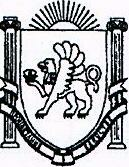 РЕСПУБЛИКА КРЫМБАХЧИСАРАЙСКИЙ РАЙОНАРОМАТНЕНСКИЙ СЕЛЬСКИЙ СОВЕТРЕШЕНИЕ40-ая сессия								1-го созываот 18 декабря 2017                                      №332                                       с. Ароматное«О внесении изменений в Устав муниципального образованияАроматненское сельское поселение Бахчисарайского района Республики Крым»На основании Федерального закона от 06.10.2003 года №131-ФЗ «Об общих принципах организации местного самоуправления в Российской Федерации, Закона Республики Крым от 24.12.2014 г. №71-ЗРК «О закреплении за сельскими поселениями Республики Крым вопросов местного значения», Закона Республики Крым от 30.06.2017 N 394-ЗРК/2017 "О внесении изменения в статью 2 Закона Республики Крым "О закреплении за сельскими поселениями Республики Крым вопросов местного значения" и с целью приведения Устава муниципального образования Ароматненское сельское поселение в соответствие с действующим законодательством Российской Федерации Республики Крым, АРОМАТНЕНСКИЙ СЕЛЬСКИЙ СОВЕТ РЕШИЛ:Внести в Устав муниципального образования Ароматненское сельское поселение Бахчисарайского района Республики Крым, принятого решением 4 сессии Ароматненского сельского совета Бахчисарайского района Республики Крым первого созыва от 25.10.2014 г. № 21 (далее – Устав), следующие изменения и дополнения:Подпункт 5 пункта 1 статьи 6 настоящего Устава признать утратившим силу.  Абзац 7 подпункт 4 пункта 1 статьи 50 настоящего Устава признать утратившим силу.2. Направить настоящее решение в Главное управление Министерства юстиции Российской Федерации по Республике Крым и Севастополю для государственной регистрации. 3. После государственной регистрации обнародовать настоящее решение на информационном стенде администрации Ароматненского сельского поселения.4. Настоящее решение вступает в силу с 01.01.2018 года.5. Контроль за исполнением настоящего решения оставляю за собой.Председатель Ароматненского сельского совета-Глава администрации Ароматненского сельского поселения:          Лизогуб И.А.